Zabbix 邮件微信报警靳闯分2大部分：				1.Zabbix服务器端配置						邮件服务安装配置				2.Web端服务配置服务器端的设置：安装邮件发送服务：下载mailx包mailx官方站点 http://heirloom.sourceforge.net/[root@localhost ~]# wget http://sourceforge.net/projects/heirloom/files/latest/download?source=files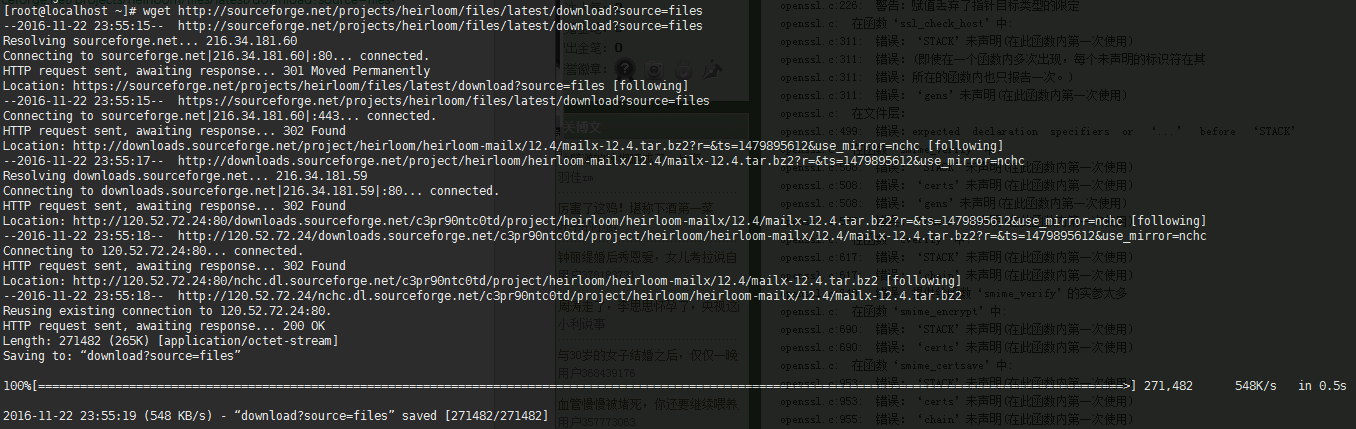 [root@localhost ~]# mv download\?source\=files mailx-12.4.tar.bz2[root@localhost ~]# tar xf mailx-12.4.tar.bz2[root@localhost ~]# cd mailx-12.4打个补丁才可以用：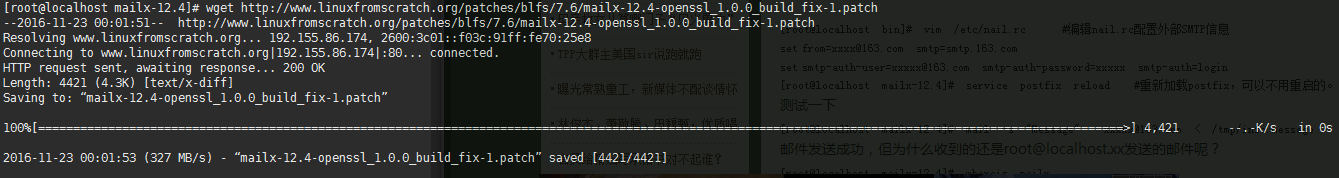 [root@localhost mailx-12.4]# patch -Np1 -i mailx-12.4-openssl_1.0.0_build_fix-1.patchpatching file makeconfigpatching file openssl.c[root@localhost mailx-12.4]# make[root@localhost mailx-12.4]# make install UCBINSTALL=/usr/bin/install下面为输出信息：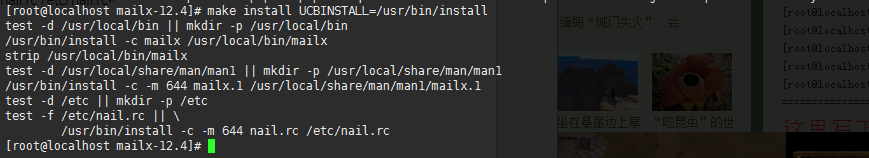 test -d /usr/local/bin || mkdir -p /usr/local/bin/usr/bin/install -c mailx /usr/local/bin/mailxstrip /usr/local/bin/mailxtest -d /usr/local/share/man/man1 || mkdir -p /usr/local/share/man/man1/usr/bin/install -c -m 644 mailx.1 /usr/local/share/man/man1/mailx.1test -d /etc || mkdir -p /etctest -f /etc/nail.rc || \		/usr/bin/install -c -m 644 nail.rc /etc/nail.rc[root@localhost mailx-12.4]# vim /etc/nail.rc编辑配置文件最下面加上：修改为你自己的set from=xxx@163.com smtp=smtp.163.comset smtp-auth-user=xxx@163.com smtp-auth-password=邮箱密码set smtp-auth=login[root@localhost mailx-12.4]# which mailx/usr/local/bin/mailx[root@localhost mailx-12.4]# cd /bin[root@localhost bin]# ln -s /usr/local/bin/mailx mail[root@localhost bin]# mail -V12.4 7/29/08[root@localhost bin]# mail -s "Message"  jinchuang1025@163.com < /tmp/yum_save_tx-2016-11-10-17-274YsBZQ.yumtx [root@localhost bin]# echo $?0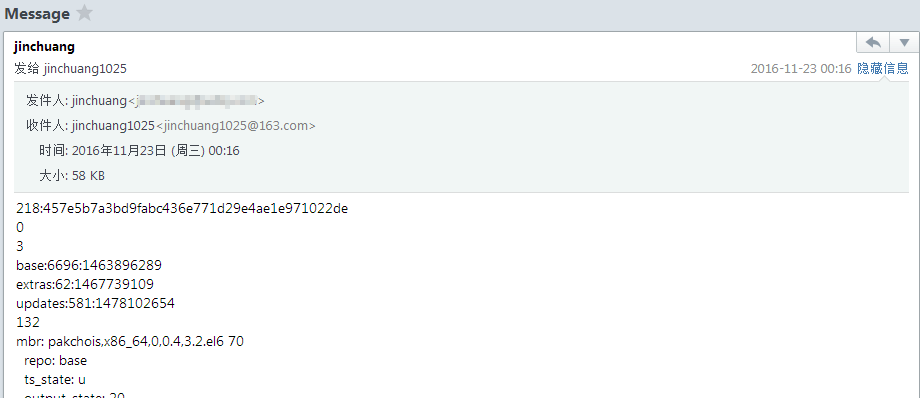 =======================邮件发送成功！==============================Zabbix 报警脚本：邮件：[root@zabbix-server alertscripts]# vim sendmail.sh#!/bin/bashecho "$3" > /tmp/zabbix_mail.txt  #此文件要有zabbix 权限不然乱码dos2unix -k /tmp/zabbix_mail.txt/bin/mail -s "$2" $1 < /tmp/zabbix_mail.txtZabbix server 配置文件修改[root@zabbix-server ~]# vim /usr/local/zabbix/etc/zabbix_server.conf添加或修改为下面这句：AlertScriptsPath=/usr/local/zabbix/alertscripts  #开启zabbix调用脚本存放路径位置重启zabbix服务生效[root@zabbix-server ~]# /etc/init.d/zabbix_server restart微信：申请微信企业号建立部门 和添加成员（接收消息的）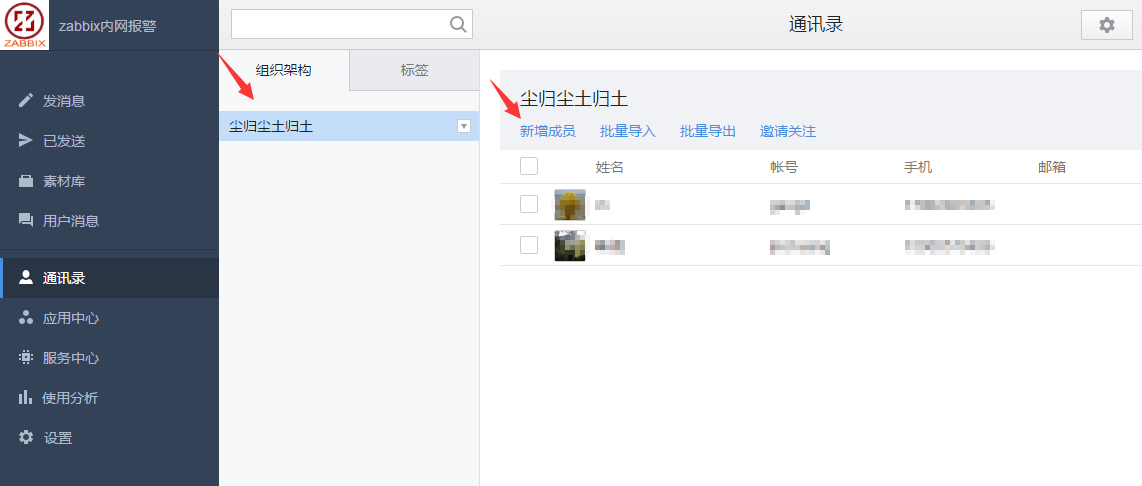 查看部门id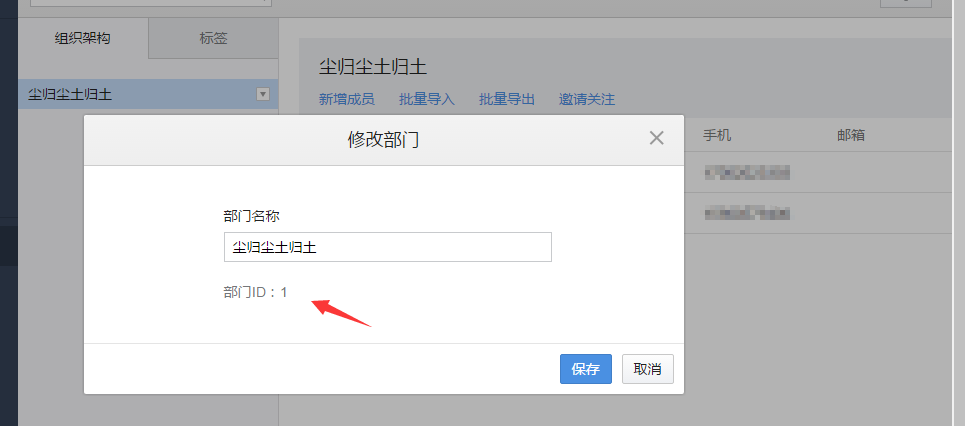 新建应用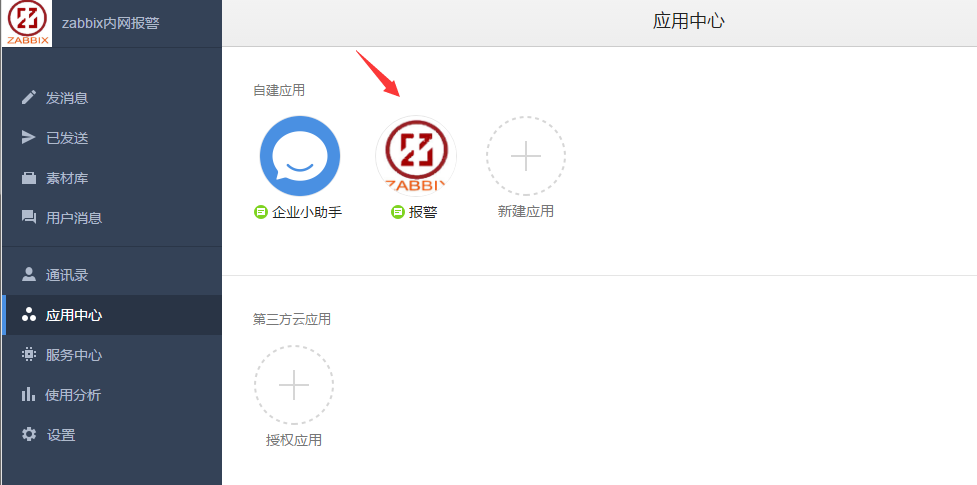 查看应用id 和添加接收消息用户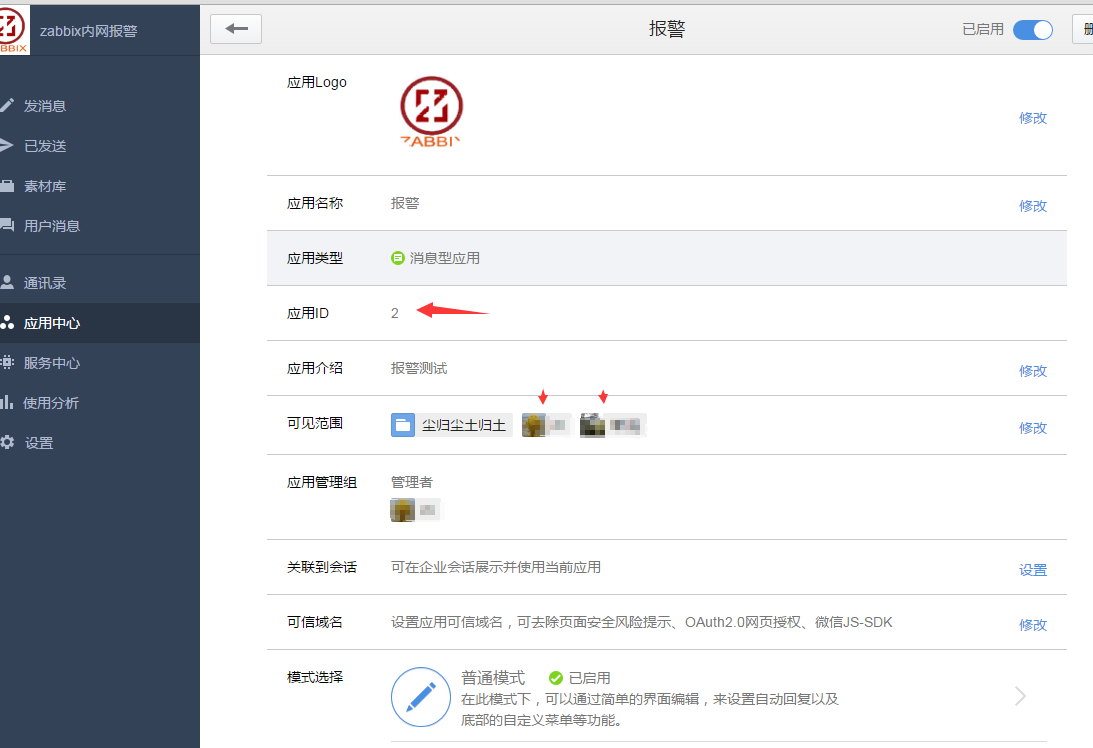 查看corpid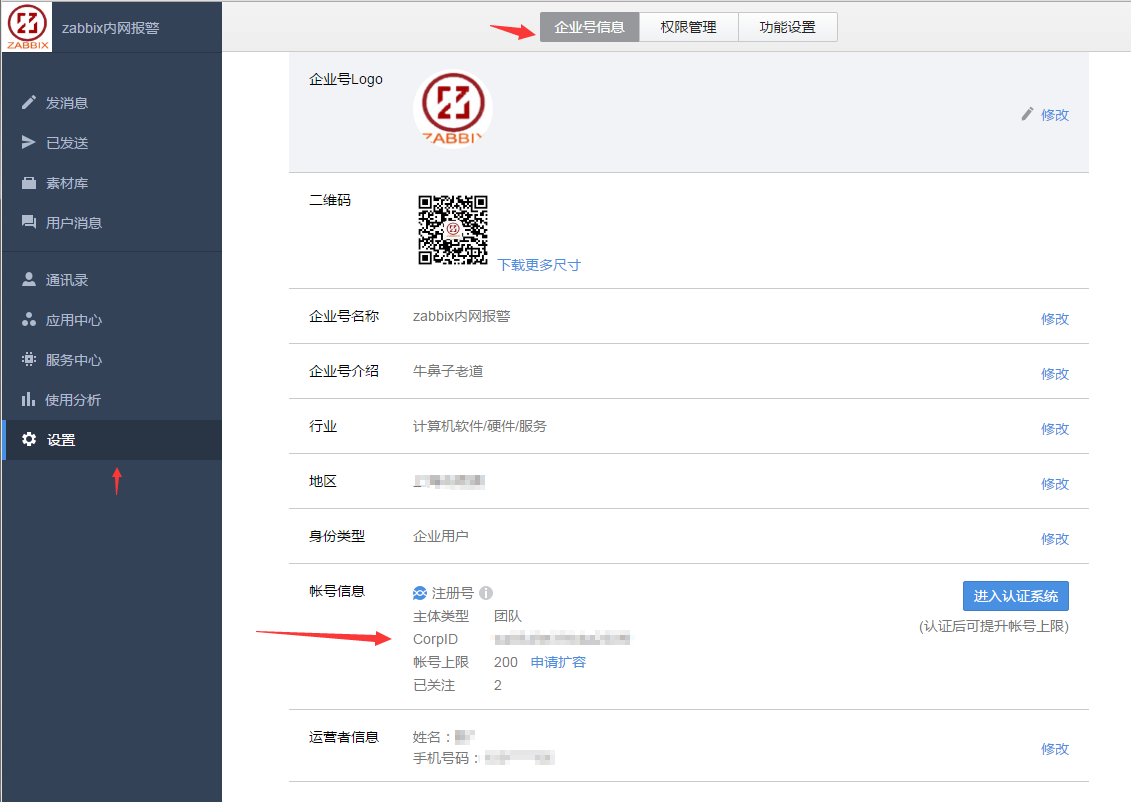 查看管理组凭证密钥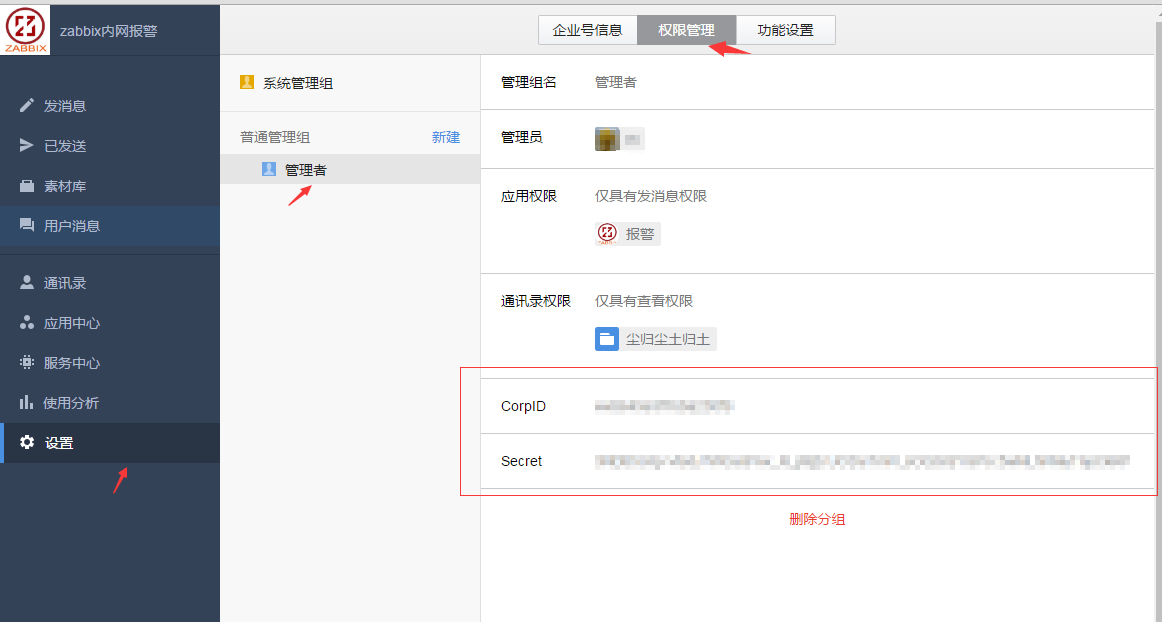 脚本：修改红色的为你自己的企业号对应的。[root@zabbix-server alertscripts]# vim weixin.py#!/usr/bin/python#_*_coding:utf-8 _*___author__ = 'lvnian'import urllib,urllib2import jsonimport sysdef gettoken(corpid,corpsecret):    gettoken_url = 'https://qyapi.weixin.qq.com/cgi-bin/gettoken?corpid=' + corpid + '&corpsecret=' + corpsecret    try:        token_file = urllib2.urlopen(gettoken_url)    except urllib2.HTTPError as e:        print e.code        print e.read().decode("utf8")        sys.exit()    token_data = token_file.read().decode('utf-8')    token_json = json.loads(token_data)    token_json.keys()    token = token_json['access_token']    return tokendef senddata(access_token,user,content):    send_url = 'https://qyapi.weixin.qq.com/cgi-bin/message/send?access_token=' + access_token    send_values = {        "touser":user ,    #企业号中的用户帐号，在zabbix用户Media中配置，如果配置不正常，将按部门发送。        "toparty":"1",    #企业号中的部门id        "msgtype":"text",  #消息类型。        "agentid":"2",     #企业号中的应用id，        "text":{            "content":content           },        "safe":"0"        }    send_data = json.dumps(send_values, ensure_ascii=False)    send_request = urllib2.Request(send_url, send_data)    response = json.loads(urllib2.urlopen(send_request).read())    print str(response)if __name__ == '__main__':    user = str(sys.argv[1])     #zabbix传过来的第一个参数    subject = str(sys.argv[2])  #zabbix传过来的第二个参数    content = str(sys.argv[3])  #zabbix传过来的第三个参数    corpid =  'wx8649e3f1bba2jinc'   #CorpID是企业号的标识    corpsecret = '3NDb5cKp-VisdJ7WGiJ6Yw_R_jRj2cUODuTmFLsOQGQYGPcc5wNLhPiAyTnpjinc'  #corpsecretSecret是管理组凭证密钥    accesstoken = gettoken(corpid,corpsecret)senddata(accesstoken,user,content)给予执行权限：[root@zabbix-server alertscripts]# chown zabbix.zabbix sendmail.sh weixin.py[root@zabbix-server alertscripts]# chmod +x sendmail.sh weixin.pyWeb端配置1登录你的zabbix	-- 管理 – 报警媒介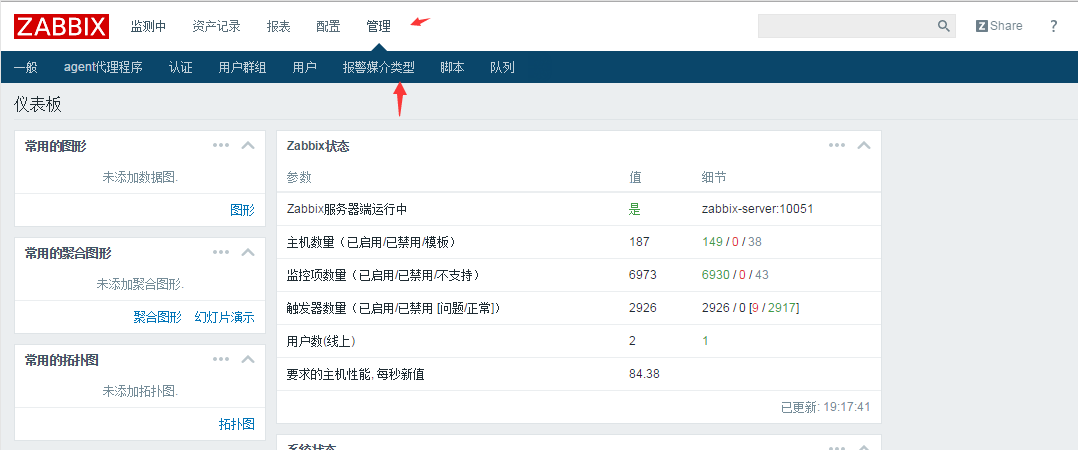 创建媒体类型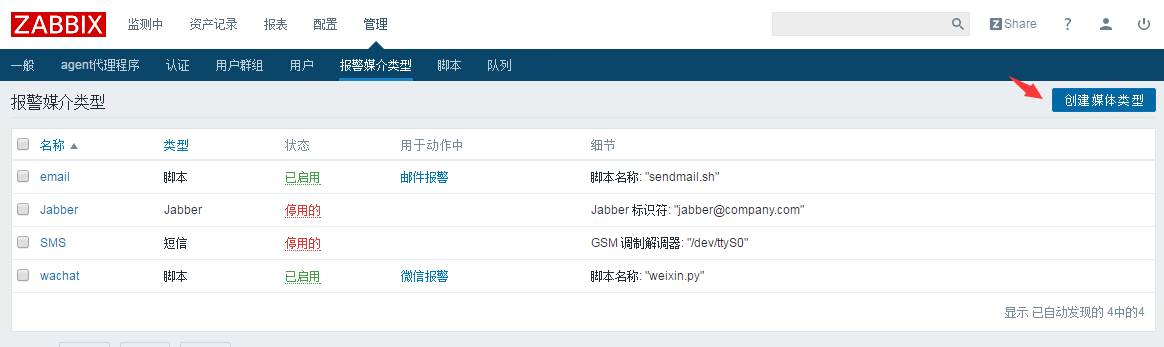 创建邮件的：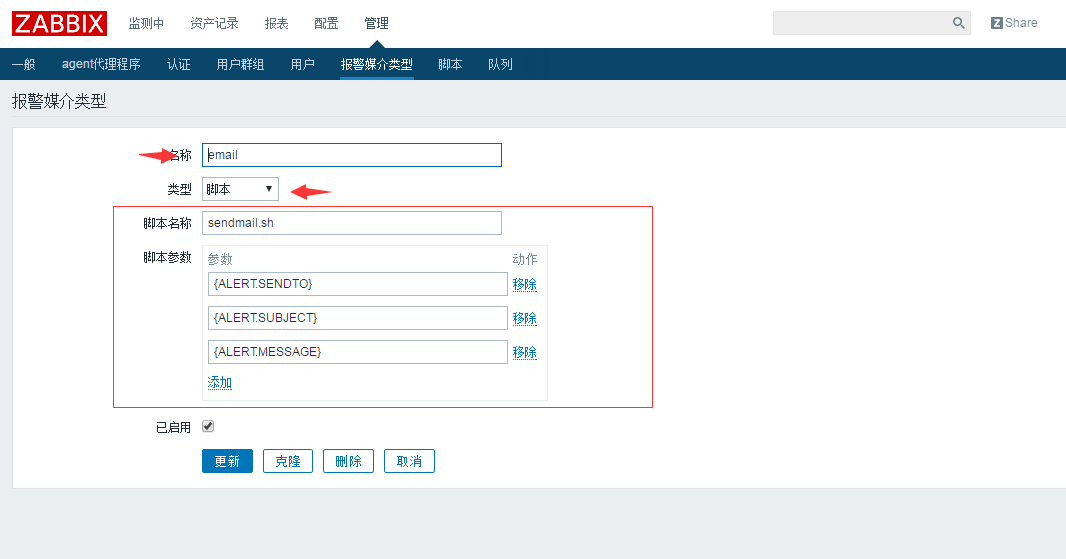 创建微信的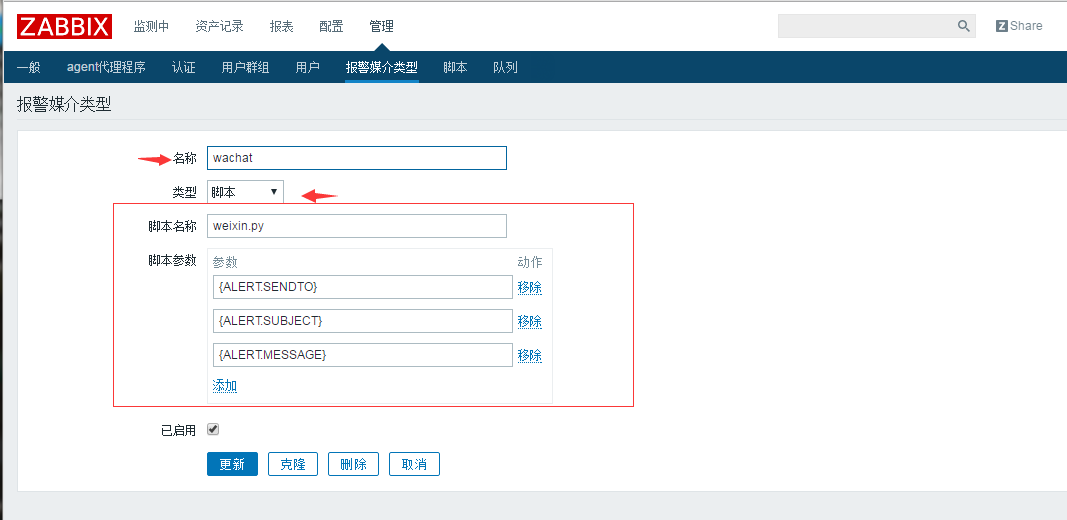 	2再找到—配置 --- 动作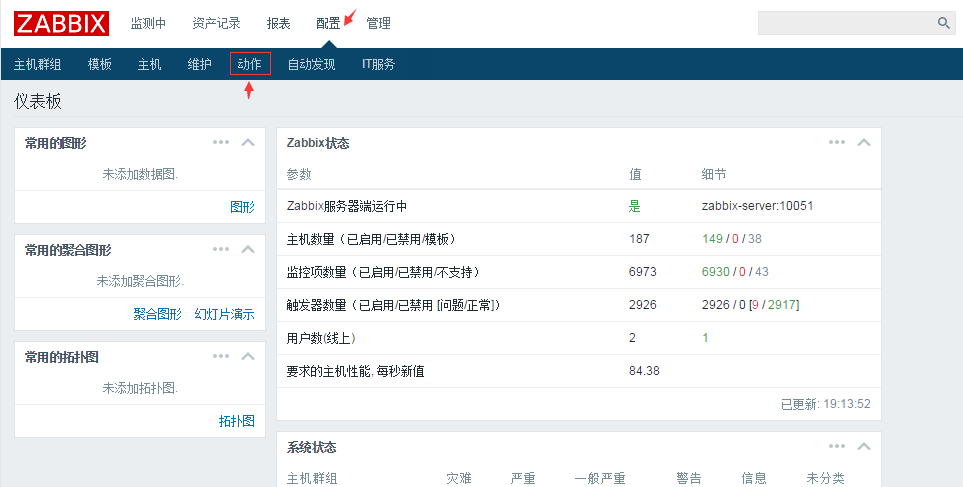 创建动作 （email  和 微信 相同）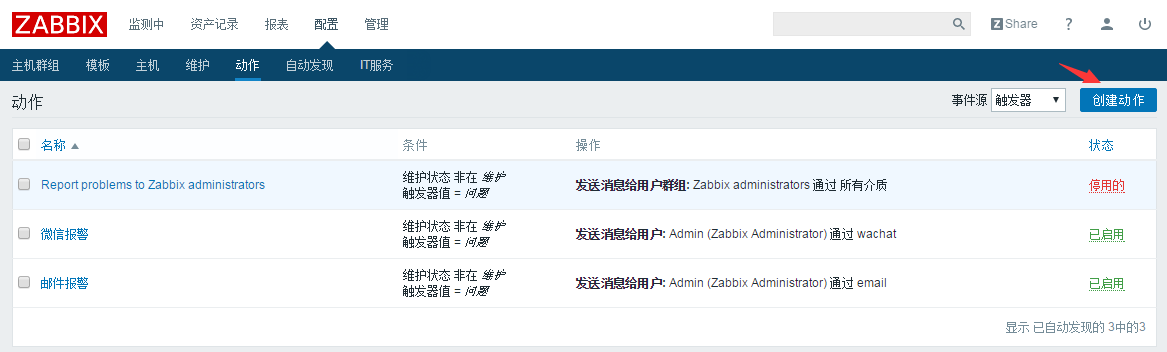 配置动作 （email  和 微信 相同）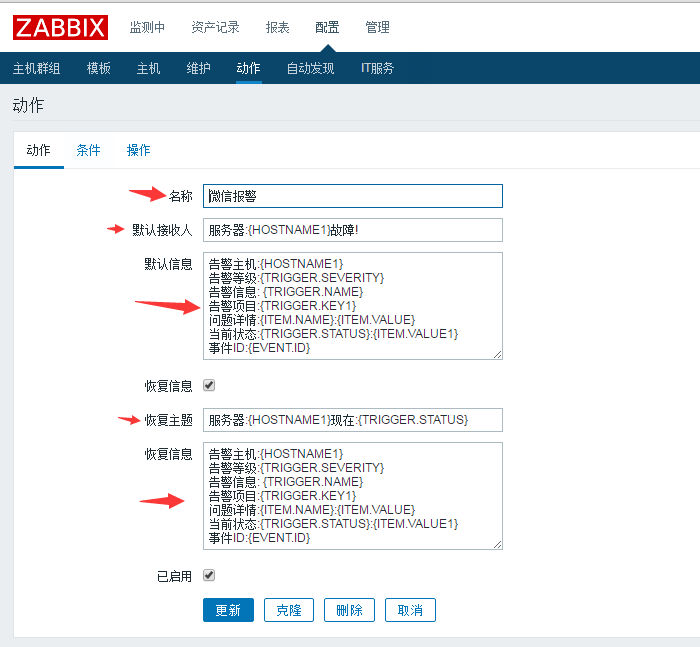 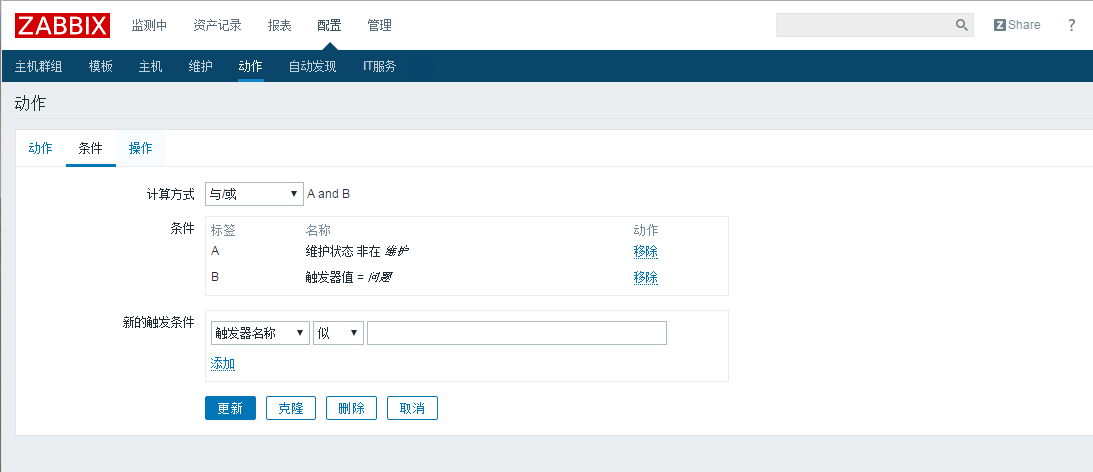 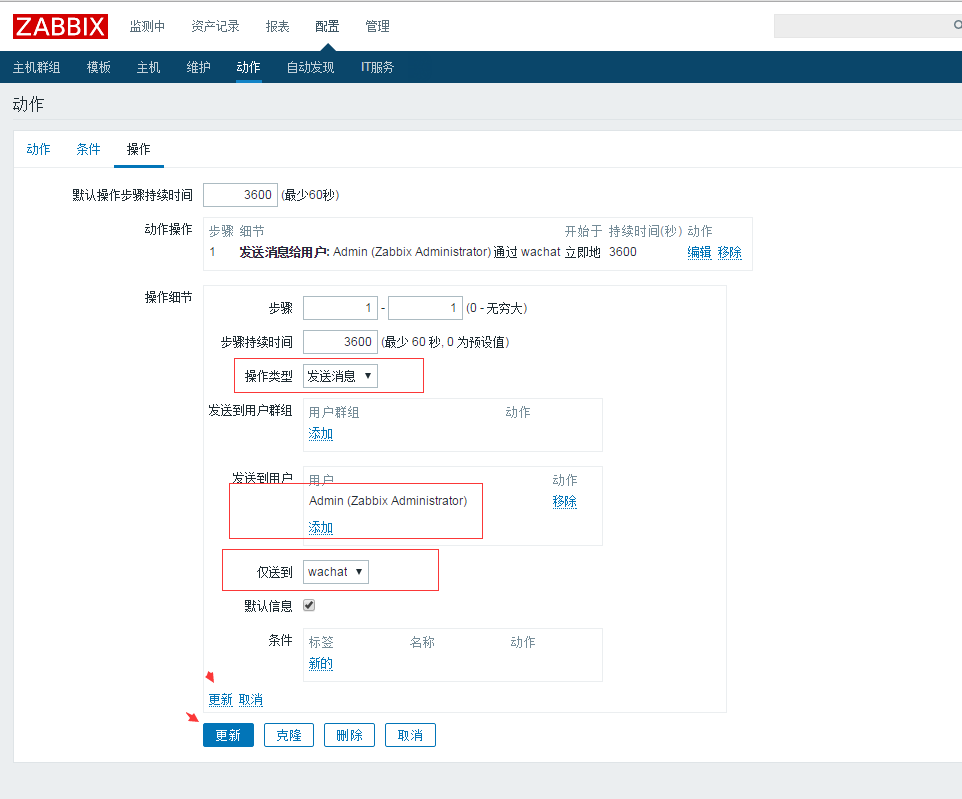 3 找到 –管理 – 用户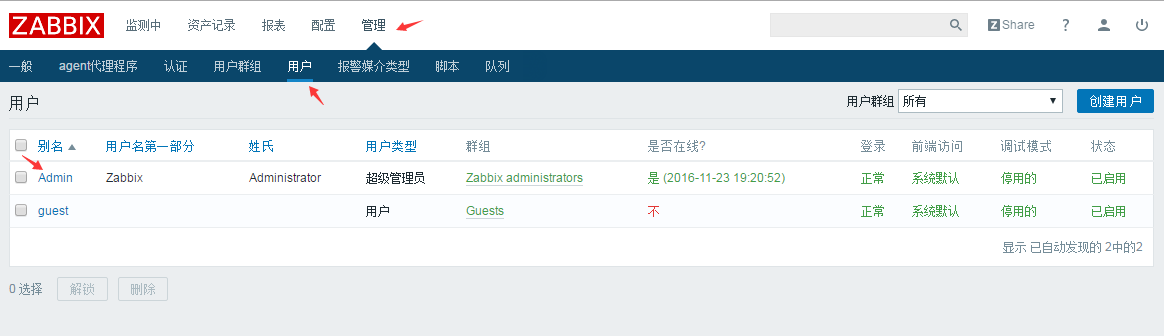 选择报警媒介 – 添加 （我这里是添加过的）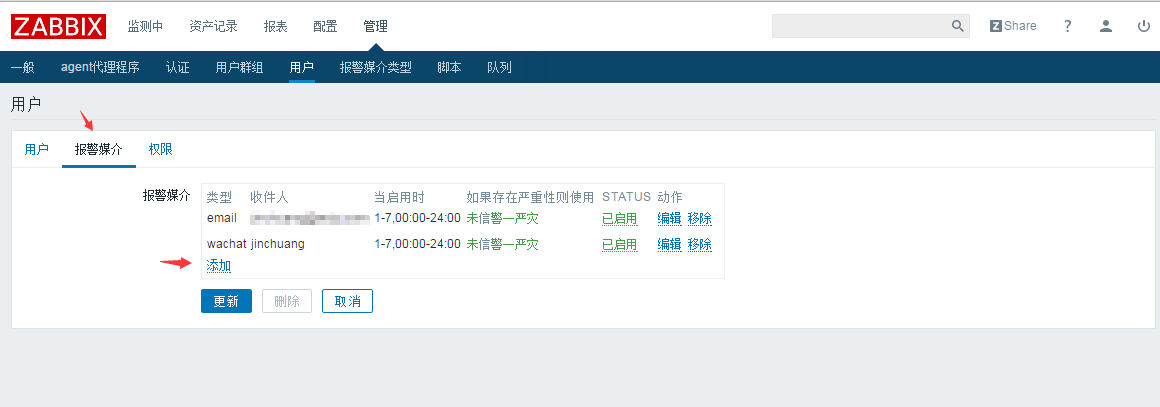 创建邮件报警媒介 ，收件人那里要写正确，可以多个用逗号分隔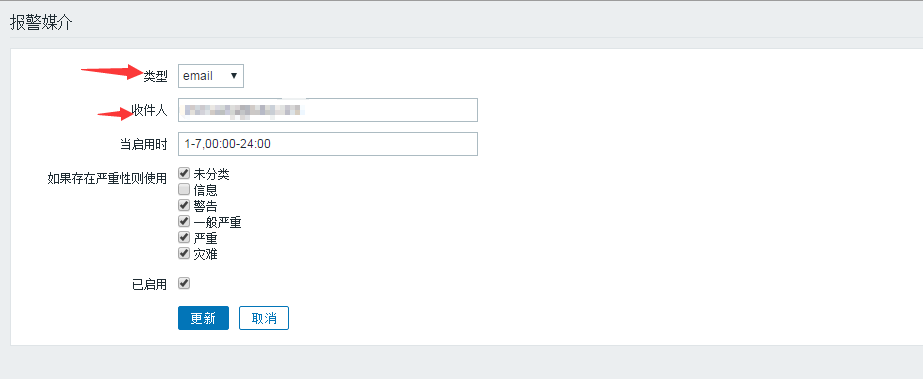 创建微信的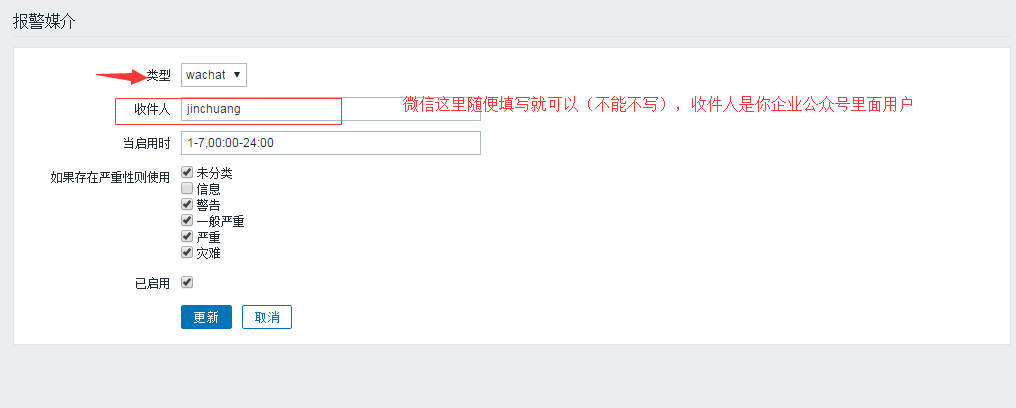 到此就结束了！下面测试停止一台服务器上zabbix_agentd服务[root@localhost ~]# netstat -lntp |grep 10050tcp        0      0 192.168.11.57:10050         0.0.0.0:*                   LISTEN      20537/zabbix_agentd [root@localhost ~]# service zabbix_agentd stopShutting down zabbix_agentd:                               [  OK  ][root@localhost ~]# netstat -lntp |grep 10050[root@localhost ~]#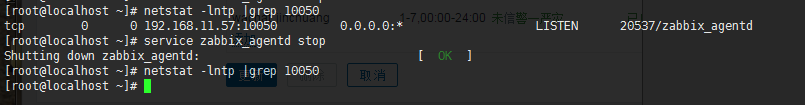 等待几分钟 zabbix服务端监测不到就会触发报警了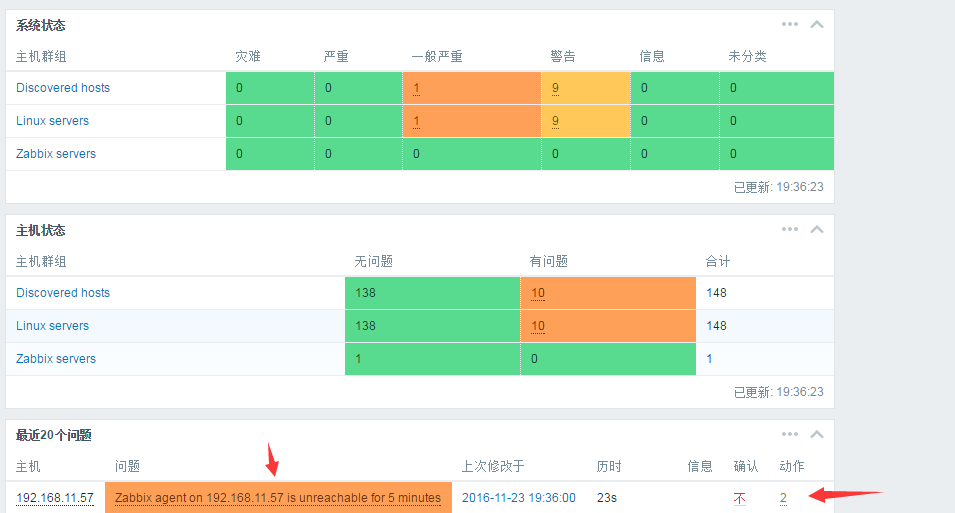 发送细节状态：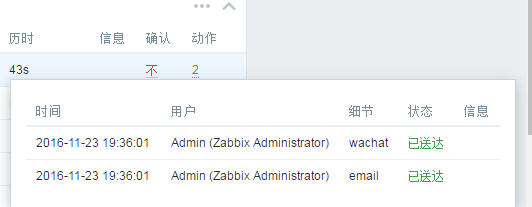 收取到的邮件：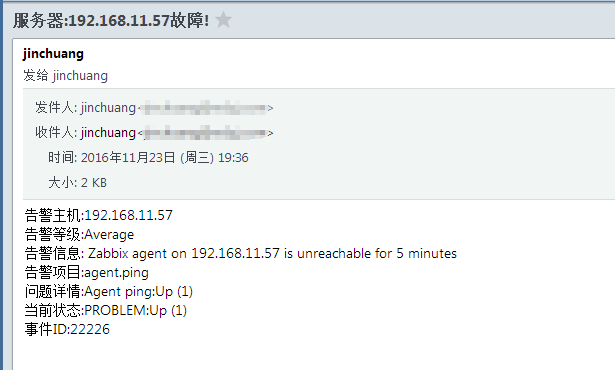 微信收到的：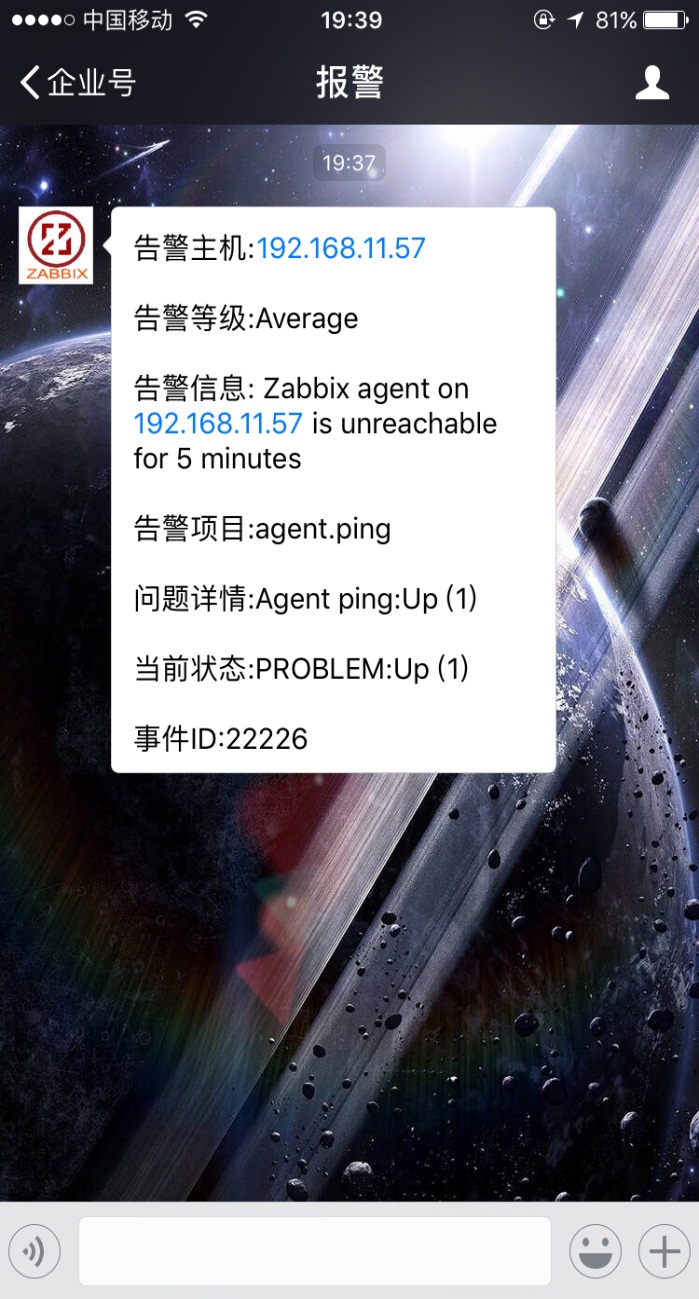 